ПРЕДСЕДАТЕЛЬ СОВЕТ ДЕПУТАТОВ  МУНИЦИПАЛЬНОГО ОБРАЗОВАНИЯ ГАВРИЛОВСКИЙ  СЕЛЬСОВЕТ САРАКТАШСКОГО РАЙОНА ОРЕНБУРГСКОЙ ОБЛАСТИ Р А С П О Р Я Ж Е Н И Е____________________________________________________________________25.02.2022                           с. Гавриловка                                   № 18Об обнародовании проекта решения Совета депутатов Гавриловского сельсовета Саракташского района Оренбургской области «О внесении изменений и дополнений  в Устав муниципального образования Гавриловский сельсовет Саракташского района Оренбургской области»,   «Порядка учета предложений и участия граждан в обсуждении проекта»  и назначении и организации публичных слушанийВ целях приведения Устава муниципального образования Гавриловский сельсовет Саракташского района Оренбургской области в соответствие с действующим законодательством, руководствуясь Федеральным законом от 06.10.2003 № 131-ФЗ «Об общих принципах организации местного самоуправления в Российской Федерации», Уставом Гавриловского сельсовета, Положением о публичных слушаниях, утвержденным решением Совета депутатов Гавриловского сельсовета от 15.11.2005 №  8 (в редакции решений от 14.03.2011 № 22, от 20.03.2012 № 67)Обнародовать 28 февраля 2022 года проект Решения Совета депутатов Гавриловского сельсовета Саракташского района Оренбургской области «О внесении изменений и дополнений  в Устав муниципального образования Гавриловский сельсовет Саракташского района Оренбургской области (приложение № 1) и Порядок учета предложений и участия граждан в обсуждении проекта (приложение № 2).2. Провести публичное слушание по проекту Решения Совета депутатов Гавриловского сельсовета Саракташского района Оренбургской области «О внесении изменений и дополнений  в Устав муниципального образования Гавриловский сельсовет Саракташского района Оренбургской области» 15 марта 2022 года в 18:00 часов в здании администрации Гавриловского сельсовета по адресу: Оренбургская область, Саракташский район, село Гавриловка, улица Правды, 8.3. Определить местом сбора предложений и замечаний всех заинтересованных лиц по проекту в здании администрации с.Гавриловка , ул. Правды, д.8, и установить срок подачи замечаний и предложений  до 14 марта 2022 г. 4. Назначить лицом, ответственным за сбор и обобщение предложений и замечаний населения по проекту Решения Совета депутатов Гавриловского сельсовета Саракташского района Оренбургской области «О внесении изменений и дополнений  в Устав муниципального образования Гавриловский сельсовет Саракташского района Оренбургской области» специалиста администрации Вахитову Е.В.5. Создать комиссию по подготовке и проведению публичных слушаний по проекту Решения Совета депутатов Гавриловского сельсовета Саракташского района Оренбургской области «О внесении изменений и дополнений  в Устав муниципального образования Гавриловский сельсовет Саракташского района Оренбургской области и утвердить его состав согласно приложению № 3 к настоящему решению.6.   Результаты проведенных публичных слушаний обнародовать и  разместить на официальном сайте администрации Гавриловского сельсовета Саракташского района Оренбургской области  http://admgavrilovka.ru/7.   Контроль за исполнением настоящего распоряжения оставляю за собой.8. Настоящее распоряжение вступает в силу со дня его подписания.Председатель Совета депутатов сельсовета                          Е.И. ВарламоваПриложение №1к распоряжению Председателя Совета депутатов Гавриловского сельсовета Саракташского района Оренбургской областиот 25.02.2022 № 18СОВЕТ ДЕПУТАТОВМУНИЦИПАЛЬНОГО ОБРАЗОВАНИЯГАВРИЛОВСКИЙ СЕЛЬСОВЕТСАРАКТАШСКОГО РАЙОНАОРЕНБУРГСКОЙ ОБЛАСТИЧЕТВЕРТЫЙ СОЗЫВР Е Ш Е Н И Е__________________ заседания Совета депутатовГавриловского сельсовета четвертого созыва______.2022                           с. Гавриловка                             № _____О  внесении изменений и дополнений в  Устав   муниципального   образования  Гаврилвский сельсовет  Саракташского района  Оренбургской области       В соответствии с Федеральным законом от 06.10.2003 № 131-ФЗ «Об общих принципах организации местного самоуправления в Российской Федерации», руководствуясь Уставом муниципального образования Гавриловский сельсовет Саракташского района Оренбургской области, Совет депутатов муниципального образования Гавриловский сельсовет    Саракташского района Оренбургской области РЕШИЛ:1. Внести в Устав муниципального образования Гавриловский сельсовет Саракташского района Оренбургской области изменения и дополнения  согласно приложению.2. Главе муниципального образования Гавриловский сельсовет Саракташского  района Оренбургской области Варламовой Е.И. представить документы для государственной регистрации изменений и дополнений в Устав муниципального образования Гавриловский сельсовет Саракташского района Оренбургской области в Управление Министерства юстиции по Оренбургской области в течение 15 дней со дня принятия решения о внесении изменений и дополнений в Устав.3. Глава муниципального образования Гавриловский сельсовет Саракташского района Оренбургской области обязан обнародовать зарегистрированное решение о внесении изменений и дополнений в Устав муниципального образования в течение 7 дней со дня поступления из Управления Министерства юстиции Российской Федерации по Оренбургской области уведомления о включении сведений о муниципальном правовом акте о внесении изменений и дополнений в устав муниципального образования в реестр уставов муниципальных образований Оренбургской области. 4. Решение о внесении изменений и дополнений в Устав муниципального образования Гавриловский сельсовет Саракташского района Оренбургской области вступают в силу после его государственной регистрации, обнародования и подлежит размещению на сайте администрации муниципального образования Гавриловский сельсовет Саракташского района Оренбургской области.5. Направить сведения об обнародовании изменений и дополнений в Устав в Управление Министерства юстиции Российской Федерации по Оренбургской области в течении 10 дней со дня их обнародования.6. Контроль за исполнением данного решения возложить на постоянную комиссию по мандатным вопросам, вопросам местного самоуправления, законности, правопорядка (Белоус А.В.) Разослано: постоянной комиссии, Управлению Министерства юстиции по Оренбургской области, прокуратуре Саракташского района, в делоПриложение к решению Совета депутатов Гавриловского сельсовета Саракташского района Оренбургской областиот _____2022 №___Изменения и дополнения в Устав муниципального образования Гавриловский сельсоветСаракташского района  Оренбургской области1. Статью 1 изложить в следующей редакции:«Статья 1. Характеристика муниципального образованияГавриловский сельсовет Саракташского района Оренбургской области (далее по тексту Устава – Гавриловский сельсовет) является сельским поселением, образованным в соответствии с Законом Оренбургской области, объединяющим общей территорией 4 (четыре) сельских населённых пункта, в которых местное самоуправление осуществляется населением непосредственно и (или) через выборные и иные органы местного самоуправления. Административным центром Гавриловского сельсовета является село Гавриловка. Полное официальное наименование муниципального образования – сельское поселение Гавриловский сельсовет Саракташского района Оренбургской области. Сокращенное наименование муниципального образования – Гавриловский сельсовет Саракташского района Оренбургской области. По тексту Устава также могут быть использованы термины: муниципальное образование; Гавриловский сельсовет; сельсовет.Допускается использование в официальных символах муниципального образования, наименованиях органов местного самоуправления, выборных и иных должностных лиц местного самоуправления, печатях, штампах, бланках, а также в других случаях, где используется наименование муниципального образования, сокращенной формы наименования муниципального образования наравне с полным официальным наименованием муниципального образования, определенным настоящим Уставом».2. В части 1 статьи 5 Устава:2.1. пункт 5 изложить в следующей редакции:«5) дорожная деятельность в отношении автомобильных дорог местного значения в границах населенных пунктов поселения и обеспечение безопасности дорожного движения на них, включая создание и обеспечение функционирования парковок (парковочных мест), осуществление муниципального контроля на автомобильном транспорте, городском наземном электрическом транспорте и в дорожном хозяйстве в границах населенных пунктов поселения, организация дорожного движения, а также осуществление иных полномочий в области использования автомобильных дорог и осуществления дорожной деятельности в соответствии с законодательством Российской Федерации»;2.2. пункт 21 изложить в следующей редакции:«21) утверждение правил благоустройства территории поселения, осуществление муниципального контроля в сфере благоустройства, предметом которого является соблюдение правил благоустройства территории поселения, требований к обеспечению доступности для инвалидов объектов социальной, инженерной и транспортной инфраструктур и предоставляемых услуг, организация благоустройства территории поселения в соответствии с указанными правилами».2.3. пункт 36 изложить в следующей редакции:«36) обеспечение выполнения работ, необходимых для создания искусственных земельных участков для нужд поселения в соответствии с федеральным законом.» 3. Главу II Устава дополнить статьей 6.1 следующего содержания: «Статья 6.1 Муниципальный контроль 1. Органы местного самоуправления организуют и осуществляют муниципальный контроль за соблюдением требований, установленных муниципальными правовыми актами, принятыми по вопросам местного значения, а в случаях, если соответствующие виды контроля отнесены федеральными законами к полномочиям органов местного самоуправления, также муниципальный контроль за соблюдением требований, установленных федеральными законами, законами Оренбургской области.2. Организация и осуществление видов муниципального контроля регулируются Федеральным законом от 31.07.2020 № 248-ФЗ «О государственном контроле (надзоре) и муниципальном контроле в Российской Федерации».3. Муниципальный контроль подлежит осуществлению при наличии в границах муниципального образования объектов соответствующего вида контроля. 4. Органом местного самоуправления Гавриловский сельсовет Саракташского района Оренбургской области, уполномоченным на осуществление муниципального контроля, является администрация Гавриловский сельсовет Саракташского района Оренбургской области.»4. Статью 13.1. дополнить частью 4 следующего содержания:«4. Порядок определения лиц, которым предоставлено право выступить инициаторами проектов, требования к составу сведений, которые должны содержать инициативные проекты, порядок выявления мнения граждан по вопросу о поддержке инициативных проектов и доведения до сведения граждан законодательно предусмотренной информации об инициативном проекте, порядок рассмотрения инициативных проектов устанавливаются федеральным законодательством, а также законодательством Оренбургской области, нормативными правовыми актами Совета депутатов сельсовета в соответствии с  федеральным законодательством и законодательством либо иным нормативным правовым актом Оренбургской области».5. В статье 16 Устава:5.1. В пункте 4 части 3 после слов «голосования» вставить слова «либо на сходе граждан».5.2. Часть 4 изложить в следующей редакции:«4. Порядок организации и проведения публичных слушаний определяется положением о публичных слушаниях, утверждаемым решением Совета депутатов сельсовета и должен предусматривать заблаговременное оповещение жителей муниципального образования о времени и месте проведения публичных слушаний, заблаговременное ознакомление с проектом муниципального правового акта, в том числе посредством его размещения на официальном сайте органа местного самоуправления в информационно-телекоммуникационной сети «Интернет» или  в случае, если орган местного самоуправления не имеет возможности размещать информацию о своей деятельности в информационно-телекоммуникационной сети «Интернет», на официальном сайте Правительства Оренбургской области или муниципального образования с учетом положений Федерального закона от 09.02.2009 № 8-ФЗ «Об обеспечении доступа к информации о деятельности государственных органов и органов местного самоуправления» (далее в настоящей статье - официальный сайт), возможность представления жителями муниципального образования своих замечаний и предложений по вынесенному на обсуждение проекту муниципального правового акта, в том числе посредством официального сайта, другие меры, обеспечивающие участие в публичных слушаниях жителей муниципального образования, обнародование результатов публичных слушаний, включая мотивированное обоснование принятых решений, в том числе посредством их размещения на официальном сайте.Положением о публичных слушаниях, утверждаемым решением Совета депутатов сельсовета может быть установлено, что для размещения материалов и информации, указанных в абзаце первом настоящей части, обеспечения возможности представления жителями муниципального образования своих замечаний и предложений по проекту муниципального правового акта, а также для участия жителей муниципального образования в публичных слушаниях с соблюдением требований об обязательном использовании для таких целей официального сайта может использоваться федеральная государственная информационная система «Единый портал государственных и муниципальных услуг (функций)», порядок использования которой для целей настоящей статьи устанавливается Правительством Российской Федерации». 5.3. Часть 5 изложить в следующей редакции:«5. По проектам генеральных планов, проектам правил землепользования и застройки, проектам планировки территории, проектам межевания территории, проектам правил благоустройства территорий, проектам, предусматривающим внесение изменений в один из указанных утвержденных документов, проектам решений о предоставлении разрешения на условно разрешенный вид использования земельного участка или объекта капитального строительства, проектам решений о предоставлении разрешения на отклонение от предельных параметров разрешенного строительства, реконструкции объектов капитального строительства, вопросам изменения одного вида разрешенного использования земельных участков и объектов капитального строительства на другой вид такого использования при отсутствии утвержденных правил землепользования и застройки проводятся публичные слушания или общественные обсуждения в соответствии с законодательством о градостроительной деятельности». 6. Пункт 2 части 2 статьи 24 изложить в следующей  редакции:«2) определение органа, осуществляющего муниципальный контроль, в соответствии с Федеральным законом от 31.07.2020 № 248-ФЗ «О государственном контроле (надзоре) и муниципальном контроле в Российской Федерации».7. Пункт 7 части 1 статьи 27 изложить в следующей редакции:«7) прекращения гражданства Российской Федерации либо гражданства иностранного государства - участника международного договора Российской Федерации, в соответствии с которым иностранный гражданин имеет право быть избранным в органы местного самоуправления, наличия гражданства (подданства) иностранного государства либо вида на жительство или иного документа, подтверждающего право на постоянное проживание на территории иностранного государства гражданина Российской Федерации либо иностранного гражданина, имеющего право на основании международного договора Российской Федерации быть избранным в органы местного самоуправления, если иное не предусмотрено международным договором Российской Федерации».8. Статью 28:8.1. дополнить частью 4.1 следующего содержания: «4.1. Глава сельсовета не может быть депутатом Государственной Думы Федерального Собрания Российской Федерации, сенатором Российской Федерации, депутатом законодательных (представительных) органов государственной власти Оренбургской области, занимать иные государственные должности Российской Федерации, государственные должности Оренбургской области, а также должности государственной гражданской службы и должности муниципальной службы, если иное не предусмотрено федеральными законами. Глава сельсовета не может одновременно исполнять полномочия депутата представительного органа муниципального образования, за исключением случаев, установленных Федеральным законом от 06.10.2003 № 131-ФЗ «Об общих принципах организации местного самоуправления в Российской Федерации», иными федеральными законами.»8.2 дополнить частью 12 следующего содержания: «12. Главе муниципального образования предоставляется ежегодный оплачиваемый отпуск продолжительностью 42 календарных дня.Сверх ежегодного оплачиваемого отпуска главе муниципального образования за выслугу лет предоставляется дополнительный оплачиваемый отпуск продолжительностью, установленной для муниципальных служащих Оренбургской области».9. Пункт 7 части 1 статьи 29 изложить в следующей редакции:«7) представляет на утверждение Совета депутатов планы и программы развития сельсовета, отчеты об их исполнении».10. Пункт 9 части 1 статьи 30 изложить в следующей редакции:«9) прекращения гражданства Российской Федерации либо гражданства иностранного государства - участника международного договора Российской Федерации, в соответствии с которым иностранный гражданин имеет право быть избранным в органы местного самоуправления, наличия гражданства (подданства) иностранного государства либо вида на жительство или иного документа, подтверждающего право на постоянное проживание на территории иностранного государства гражданина Российской Федерации либо иностранного гражданина, имеющего право на основании международного договора Российской Федерации быть избранным в органы местного самоуправления, если иное не предусмотрено международным договором Российской Федерации».11. В части 1 статьи 38:11.1. Пункт 9 изложить в следующей редакции:«9) сообщать в письменной форме представителю нанимателя (работодателю) о прекращении гражданства Российской Федерации либо гражданства (подданства) иностранного государства - участника международного договора Российской Федерации, в соответствии с которым иностранный гражданин имеет право находиться на муниципальной службе, в день, когда муниципальному служащему стало известно об этом, но не позднее пяти рабочих дней со дня прекращения гражданства Российской Федерации либо гражданства (подданства) иностранного государства - участника международного договора Российской Федерации, в соответствии с которым иностранный гражданин имеет право находиться на муниципальной службе».11.2. Дополнить пунктом 9.1. следующего содержания:«9.1) сообщать в письменной форме представителю нанимателя (работодателю) о приобретении гражданства (подданства) иностранного государства либо получении вида на жительство или иного документа, подтверждающего право на постоянное проживание гражданина на территории иностранного государства, в день, когда муниципальному служащему стало известно об этом, но не позднее пяти рабочих дней со дня приобретения гражданства (подданства) иностранного государства либо получения вида на жительство или иного документа, подтверждающего право на постоянное проживание гражданина на территории иностранного государства».12. В части 1 статьи 39 Устава:12.1. Пункт  6 изложить в следующей редакции:«6) прекращения гражданства Российской Федерации либо гражданства (подданства) иностранного государства - участника международного договора Российской Федерации, в соответствии с которым иностранный гражданин имеет право находиться на муниципальной службе;12.2. Пункт 7 изложить в следующей редакции:«7) наличия гражданства (подданства) иностранного государства либо вида на жительство или иного документа, подтверждающего право на постоянное проживание гражданина на территории иностранного государства, если иное не предусмотрено международным договором Российской Федерации».13. В статье 43:13.1. Абзац 2 части 1 изложить в следующей редакции:«Принятые Советом депутатов решения подписываются председателем Совета депутатов. Нормативные правовые акты, принятые представительным органом муниципального образования подписываются председателем Совета депутатов и главой сельсовета».13.2. Дополнить частью 2.1. следующего содержания:«2.1. Председатель Совета депутатов издает постановления и распоряжения по вопросам организации деятельности Совета депутатов, подписывает решения Совета депутатов».14. Часть 5 статьи 63 изложить в следующей редакции:«5. Устав муниципального образования, муниципальный правовой акт о внесении изменений и дополнений в Устав муниципального образования подлежат обнародованию после их государственной регистрации и вступают в силу после их обнародования. Глава муниципального образования обязан обнародовать зарегистрированные Устав муниципального образования, муниципальный правовой акт о внесении изменений и дополнений в устав муниципального образования в течение семи дней со дня поступления из Управления Министерства юстиции Российской Федерации по Оренбургской области уведомления о включении сведений об уставе муниципального образования, муниципальном правовом акте о внесении изменений в устав муниципального образования в реестр уставов муниципальных образований Оренбургской области».Приложение №2к распоряжению Председателя Совета депутатов Гавриловского сельсовета Саракташского района Оренбургской областиот 25.02.2022 № 18Порядок учета предложений и участия граждан в обсуждении проекта1. Настоящий Порядок разработан на основании статьи 44 Федерального закона от 06.10.2003. №131-ФЗ «Об общих принципах организации местного самоуправления в Российской Федерации» и устанавливает правила и формы участия граждан Гавриловского  сельсовета в обсуждении проекта «О внесении изменений и дополнений  в Устав муниципального образования Гавриловский сельсовет Саракташского района Оренбургской области» (далее– проект изменений и дополнений в Устав).2. Правотворческая инициатива граждан в обсуждении проекта изменений и дополнений в Устав и учет предложений по данному проекту осуществляются в ходе публичных слушаний, а также посредством направления личных обращений в администрацию Гавриловского сельсовета.3. Обсуждение проекта Устава может проводиться на специально организованных собраниях трудовых коллективов организаций любых форм собственности, информационных конференциях для жителей Гавриловского сельсовета, в том числе по инициативе администрации сельсовета. Специалисты администрации сельсовета могут быть приглашены гражданами, трудовыми коллективами для разъяснения положений проекта изменений и дополнений в Устав.4. Созданный инициатором проведения публичных слушаний по обсуждению проекта изменений и дополнений в Устав оргкомитет обнародует и размещает на официальном сайте администрации Гавриловского сельсовета решение инициатора о проведении публичных слушаний по проекту изменений и дополнений в Устав, с одновременным обнародованием настоящего Порядка участия граждан в обсуждении проекта изменений и дополнений в Устав муниципального образования Гавриловский  сельсовет Саракташского района Оренбургской области и учета предложений  по данному проекту. Не требуется официальное опубликование (обнародование) Порядка учета предложений по проекту муниципального правового акта о внесении изменений и дополнений в Устав муниципального образования, а также Порядка участия граждан в его обсуждении в случае, если указанные в Проекте изменения и дополнения вносятся в целях приведения Устава муниципального образования в соответствие с Конституцией Российской Федерации, федеральными законами.5. Срок подачи предложений по проекту Устава начинается с момента обнародования решения инициатора о проведении публичных слушаний по Проекту Устава и продолжается вплоть до дня проведения публичных слушаний.    6. Информация о проведении публичных слушаний по проекту изменений и дополнений в Устав размещается на официальном сайте администрации не позднее недели после принятия соответствующего решения инициатором.7. До дня проведения публичных слушаний с момента обнародования проекта изменений и дополнений в Устав:1) депутаты Совета депутатов могут  провести встречи со своими избирателями на территории своих избирательных округов;2) гражданин (группа граждан, в том числе от имени собрания, конференции), постоянно проживающий (проживающих) на территории Гавриловского сельсовета, оформляет предложения по Проекту Устава согласно приложению 1 настоящего Порядка и направляет их в оргкомитет, расположенный в администрации сельсовета с приложением сведений по форме согласно приложению 2.8. Участие граждан муниципального образования в обсуждении проекта изменений и дополнений в Устав и в публичных слушаниях добровольное. Инициатор предусматривает помещение для публичных слушаний, достаточное для всех желающих.9. В ходе публичных слушаний ведется протокол, в котором фиксируются все предложения по внесению изменений и дополнений к проекту изменений и дополнений в Устав. Протокол публичных слушаний до принятия изменений и дополнений в Устав хранится в оргкомитете.10. Оргкомитет регистрирует поступившие предложения в отдельном журнале, обрабатывает их, анализирует, делает заключение по каждому из поступивших предложений и выносит свои рекомендации.  Авторам отклоненных оргкомитетом предложений, в случае отсутствия автора на заседании оргкомитета, в месячный срок направляется письменная информация о причине отклонения предложения.11. Нарушение сроков подачи предложений по проекту изменений и дополнений в Устав, а также нарушение требований пункта 7 настоящего Порядка служат основанием для отклонения предложения без объяснения причин.12. Оргкомитет извещает о своих заседаниях по обсуждению поступивших предложений по проекту изменений и дополнений в Устав автора (авторов) предложений, который вправе изложить свою точку зрения по существу предложения. Участие автора поправки в работе оргкомитета фиксируется в соответствующем протоколе заседания оргкомитета.13. При подготовке рассмотрения вопроса об утверждении изменений и дополнений в Устав на Совете депутатов оргкомитет вносит предложения по приглашению автора (авторов) поправок на это заседание.14. На Совете депутатов оргкомитет докладывает о предложениях, поступивших от граждан (группы граждан), озвучивает свои рекомендации, а также представляет сформированный оргкомитетом дополненный проект изменений и дополнений в Устав с учетом принятых предложений по внесению изменений и дополнений к проекту, в том числе в ходе публичных слушаний.15. Принятие проекта изменений и дополнений в Устав на Совете депутатов происходит не ранее чем через 30 дней со дня обнародования текста проекта изменений и дополнений в Устав в соответствии с процедурой, закрепленной в регламенте Совета депутатов Гавриловского сельсовета.     Приложение 1к Порядку участия граждан Предложенияпо проекту Устава муниципального образования Гавриловский сельсовет Саракташского района Оренбургской области» Подпись гражданина (граждан) Приложение 2к Порядку участия граждан Сведения о гражданине (группе граждан),внесшем (внесших) предложения по проекту Устава муниципального образования Гавриловский сельсовет Саракташского района Оренбургской области Подпись гражданина (граждан)Приложение №3к распоряжению Председателя Совета депутатов Гавриловского сельсовета Саракташского района Оренбургской областиот 25.02.2022 № 18Комиссияпо подготовке и проведению публичных слушаний по проекту Решения Совета депутатов Гавриловского сельсовета Саракташского района Оренбургской области «О внесении изменений и дополнений  в Устав муниципального образования Гавриловский сельсовет Саракташского района Оренбургской областиПредседатель комиссии –_Варламова Елена Ивановна -  глава Гавриловского сельсовета, председатель Совета депутатов сельсовета.                                                                                                                                                                                                       Члены комиссии:1. Вахитова Екатерина Викторовна -  специалист администрации Гавриловского сельсовета.2. Жайворонок Раиса Михайловна - депутат Гавриловского сельсовета.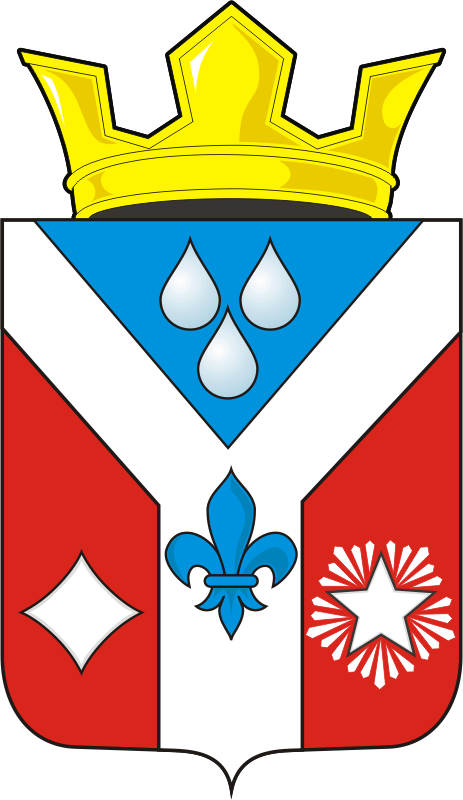 	ПРОЕКТ РЕШЕНИЯ СОВЕТА ДЕПУТАТОВПредседатель Совета депутатов, Глава сельсоветаЕ.И. Варламова№ п/пСтатья, пунктТекст проекта Текст поправкиТекст проекта с учетом поправкиФИО внесшего поправку№п/пФамилия, имя, отчество Домашний адрес, телефонДокумент, удостоверяющий личностьМесто работы (учебы)